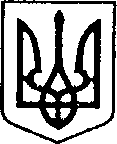 УКРАЇНАЧЕРНІГІВСЬКА ОБЛАСТЬН І Ж И Н С Ь К А    М І С Ь К А    Р А Д АВ И К О Н А В Ч И Й    К О М І Т Е ТР І Ш Е Н Н Явід 02 березня 2023 року  		 м. Ніжин		                                   № 77Про призначення позаштатної постійно діючої військово-лікарської комісії у Ніжинському районному територіальному центрі комплектування та соціальної підтримкиВідповідно до ст.ст. 36, 42, 53, 59, 73 Закону України «Про місцеве самоврядування в Україні», Регламенту виконавчого комітету Ніжинської міської ради Чернігівської області VIII скликання, затвердженого рішенням Ніжинської міської ради 24.12.2020 р. №27-4/2020, пункту 2.6 Положення про військово-лікарську експертизу в Збройних Силах України затвердженого наказом Міністра оборони України від 14.08.2008 р. №402 (із змінами), виконавчий комітет Ніжинської міської ради вирішив:1. Призначити позаштатну постійно діючу військово-лікарську комісію у Ніжинському районному територіальному центрі комплектування та соціальної підтримки (далі – ВЛК РТЦК) у складі що додається (Додаток 1).2. Огляд військовозобов’язаних спеціалістами та засідання військово-лікарської комісії проводити в спеціально обладнаних приміщеннях Ніжинського районного територіального центру комплектування та соціальної підтримки (вул. Редкінська, 6, м. Ніжин) в робочі дні з 9.00 до 12.00.3. Членам позаштатної постійно діючої ВЛК РТЦК у своїй діяльності керуватися вимогами Положення про військово-лікарську експертизу в Збройних Силах України затвердженого наказом Міністра оборони України від 14.08.2008 р. №402 (із змінами).4. Генеральному директору комунального некомерційного підприємства «Ніжинська центральна міська лікаря імені Миколи Галицького» (далі - КНП «НЦМЛ ім. М.Галицького») Швець О.В., директору комунального некомерційного підприємства «Ніжинська міська стоматологічна поліклініка» (далі - КНП «НМСП») Ігнатюку О.Б. та директору комунального некомерційного підприємства «Ніжинський центр первинної медико-санітарної допомоги» (далі – КНП «НЦПМСД») Калініченко О.А.:4.1. Забезпечити, відповідно до пункту 2 статті 43 Закону України «Про військовий обов’язок і військову службу», на час роботи позаштатної постійно діючої ВЛК РТЦК необхідним медичним обладнанням, інструментами, інвентарем.5. Начальнику Ніжинського районного територіального центру комплектування та соціальної підтримки (далі - Ніжинський РТЦК та СП) Якущенку В.М.:5.1. Забезпечити позаштатну постійно діючу ВЛК РТЦК приміщеннями, меблями та належним чином обладнаними робочими місцями.6. Вважати таким що втратило чинність рішення виконавчого комітету Ніжинської міської ради від 17.02.2022 №59 «Про призначення позаштатної постійно діючої військово-лікарської комісії у Ніжинському районному територіальному центрі комплектування та соціальної підтримки».7. Начальнику відділу з питань діловодства та роботи зі зверненнями громадян апарату виконавчого комітету Ніжинської міської ради Шкляр Т.М. забезпечити доведення змісту цього рішення до відома виконавців та зацікавлених осіб8. Начальнику відділу з питань надзвичайних ситуацій, цивільного захисту населення, оборонної та мобілізаційної роботи Овчаренку І.Ю. оприлюднити рішення шляхом розміщення на офіційному сайті Ніжинської міської ради.9. Контроль за виконанням рішення покласти на першого заступника міського голови з питань діяльності виконавчих органів ради Вовченка Ф.І.Головуючий на засіданні виконавчого комітету Ніжинської міської ради Перший заступник міського голови з питань діяльності виконавчих органів ради                                           Федір ВОВЧЕНКОДодаток 1до рішення виконавчого комітетуНіжинської міської радивід «02» 03.2023 р. № 77Персональний склад позаштатної постійно діючої ВЛК Ніжинського РТЦК та СП:Основний склад:Резервний склад:Начальник відділу з питаньНС, ЦЗН, ОМР                                                                               Ігор ОВЧАРЕНКОПОЯСНЮВАЛЬНА ЗАПИСКАдо проекту рішення виконавчого комітету Ніжинської міської ради  «Про призначення позаштатної постійно діючої військово-лікарської комісії у Ніжинському районному територіальному центрі комплектування та соціальної підтримки»1. Обґрунтування необхідності прийняття рішення.Відповідно до Закону України «Про військовий обов'язок і військову службу», Закону України «Про оборону України», Положення про військово-лікарську експертизу в Збройних Силах України затвердженого наказом Міністра оборони України від 14.08.2008 р. №402, та з метою призначення позаштатної постійно діючої військово-лікарської комісії у Ніжинському районному територіальному центрі комплектування та соціальної підтримки відділом з питань НС, ЦЗН, ОМР підготовлений даний проект рішення.2.Загальна характеристика та основні положення проектуПроектом рішення передбачається призначення позаштатної постійно діючої ВЛК РТЦК. Проект складається з 9 пунктів, 1-го додатку.  3. Стан нормативно-правової бази у даній сфері правового регулювання.Ст. 36 Закону України «Про місцеве самоврядування в Україні» визначає повноваження виконавчого комітету в галузі оборонної роботи, зокрема: «сприяння організації призову громадян на строкову військову та альтернативну (невійськову) службу, а також їх мобілізації, підготовці молоді до служби в Збройних Силах України…», Підставою для розгляду та схвалення даного проекту рішення також є статті 40, 42, 52, 53, 59, 73 Закону України "Про місцеве самоврядування в Україні". 4. Фінансово-економічне обґрунтування.Реалізація даного проекту рішення не передбачає видатків з міського бюджету.5.Прогноз соціально-економічних наслідків прийняття рішення.Основними результатом, якого планується досягти організованого медичних оглядів та оцінку стану здоров’я і фізичного розвитку громадян допризовного та призовного віку, військовозобов’язаних та резервістів на момент огляду в цілях визначення ступеня придатності до військової служби, навчання за військо-обліковими спеціальностями, вирішення інших питань передбачених Положення про військово-лікарську експертизу в Збройних Силах України затвердженого наказом Міністра оборони України від 14.08.2008 р. №402, з винесенням письмового висновку.Начальник відділу з питаньНС, ЦЗН, ОМР                                                                              Ігор ОВЧАРЕНКОВізують:Начальник відділу з питань надзвичайних ситуацій, цивільного захисту населення, оборонної та мобілізаційної роботи                                                               Ігор ОВЧАРЕНКОЗаступник міського голови з питань діяльності виконавчих органів ради                                              Ірина ГРОЗЕНКОНачальник відділу юридично – кадрового забезпечення                                                                    В’ячеслав ЛЕГАПІБ лікаряСпеціалізація Голова позаштатної постійно діючої ВЛК ТЦК:Голова позаштатної постійно діючої ВЛК ТЦК:Томик С.М.Лікар – терапевт, завідувачка поліклінічним (консультативно-діагностичним) відділенням КНП «НЦРЛ»Заступник голови позаштатної постійно діючої ВЛК ТЦК:Заступник голови позаштатної постійно діючої ВЛК ТЦК:Коваль В.Г.Лікар - хірург КНП «НЦМЛ ім. М.Галицького»Члени комісії:Члени комісії:Яковенко О.В.Лікар - терапевт КНП «НЦПМСД»Синенко Р.В.Лікар – невропатолог КНП «НЦРЛ»Отт В.І. Лікар - офтальмолог поліклінічного відділення КНП «НЦМЛ ім. М.Галицького»Нещерет І.В.Лікар – стоматолог КНП «НМСП»Круглик О.Г.Лікар - отоларинголог поліклінічного (консультативно-діагностичного) відділення КНП «НЦРЛ»Беспалий В.М.Лікар – психіатр КНП «НЦМЛ ім. М.Галицького»Сидоренко О.Ф.Лікар-дерматовенеролог КНП «НЦМЛ ім. М.Галицького»Котлярова А.С.Сестра медична КНП «НЦМЛ ім. М.Галицького»ПІБ лікаряСпеціалізація Голова позаштатної постійно діючої ВЛК ТЦК:Голова позаштатної постійно діючої ВЛК ТЦК:Мороз В.О.Лікар - хірург КНП «НЦМЛ ім. М. Галицького»Заступник голови позаштатної постійно діючої ВЛК ТЦК:Заступник голови позаштатної постійно діючої ВЛК ТЦК:Онопрієнко Ю.Ю.Лікар - хірург КНП «НЦМЛ ім. М.Галицького»Члени комісії:Члени комісії:Бондар В.В.Лікар - терапевт КНП «НЦПМСД»Ярмак Ф.І.Лікар – невропатолог КНП «НЦМЛ ім. М. Галицького»Парфенюк І.М. Лікар - офтальмолог КНП «НЦМЛ ім. М.Галицького»Прокопець І.О.Лікар – стоматолог КНП «НМСП»Веруга О.І.Лікар - отоларинголог КНП «НЦМЛ ім. М. Галицького»Бойко С.М.Лікар - психіатр поліклініки КНП «НЦМЛ ім. М. Галицького»Борисяк Я.В.Лікар-дерматовенеролог поліклініки КНП «НЦМЛ ім. М. Галицького»Кононець Л.С.Сестра медична КНП «НЦРЛ»